               Goshen Prep Student Registration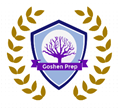 Student Name: ____________________________________________________________________________Date of Birth: ______________________ Age: ______________ Sex: ____________ School Attending: __________________________________________ Grade: ____________ Does your child have an IEP: □ No □ Yes (if yes, please specify) ____________________________________________________________________________ Please note any learning challenges that the tutor would need to know about to best assist your child. ________________________________________________________________________________________________________________________________________________________Additional Information that would be helpful in working with your child: ____________________________________________________________________________PRIMARY SUBJECT IN WHICH TUTORING IS BEING REQUESTED: (Please choose subject area) □ Reading/English -OR- □ Math (if 6th grade or higher, please indicate type) ______________________ ---------------------------------------------------------------------------------------------------------------------Parent/Guardian InformationParent/Guardian Name: _____________________________________________________________________ Address: _____________________________________City: __________________________ State: __________ Zip: _________________ Home Telephone No.: _____________________Cell Phone No.: _____________________ E-mail: ___________________________________ The best way to contact me is: □ cell phone □ home phone □ e-mail Emergency Contact Name (REQUIRED): ________________ Phone Number______________How did you hear about the Goshen Prep LLC tutoring program? □ school □ friend □ internet □ other ________________